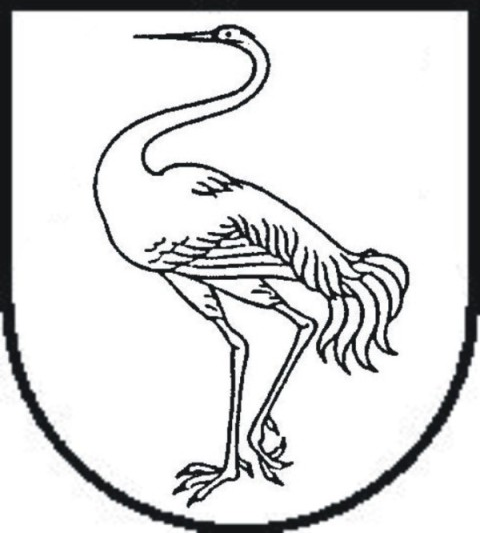 visagino savivaldybės administracijosdirektoriusįsakymasDĖL VISAGINO SAVIVALDYBĖS ADMINISTRACIJOS DIREKTORIAUS2021 M. BIRŽELIO 1 D. ĮSAKYMO NR. ĮV-E-288 „DĖL MOKINIŲ PRIĖMIMO Į VIEŠĄJĄ ĮSTAIGĄ VISAGINO EDUKACIJŲ CENTRĄ TVARKOS APRAŠO BEI MOKINIŲ PRIĖMIMO Į VIEŠĄJĄ ĮSTAIGĄ VISAGINO SPORTO IR REKREACIJOS CENTRĄ TVARKOS APRAŠO PATVIRTINIMO“ PAKEITIMO2021 m. birželio 9 d. Nr. ĮV-E-307Visaginas	Vadovaudamasis Lietuvos Respublikos vietos savivaldos įstatymo 18 straipsnio 1 dalimi ir siekdamas užtikrinti Visagino savivaldybės neformaliojo švietimo ir formalųjį švietimą papildančio ugdymo programas vykdančių Visagino savivaldybės biudžetinių įstaigų tinklo optimizavimo koncepcijos, patvirtintos Visagino savivaldybės tarybos 2020 m. gegužės 28 d. sprendimu Nr. TS-110 „Dėl Visagino savivaldybės neformaliojo švietimo ir formalųjį švietimą papildančio ugdymo programas vykdančių Visagino savivaldybės biudžetinių įstaigų tinklo optimizavimo koncepcijos patvirtinimo“, nuostatų įgyvendinimą ir neformaliojo vaikų švietimo programų, skirtų ikimokyklinio amžiaus vaikams, tęstinumą,	pakeičiu Mokinių priėmimo į viešąją įstaigą Visagino edukacijų centrą tvarkos aprašo, patvirtinto Visagino savivaldybės administracijos direktoriaus 2021 m. birželio 1 d. įsakymu Nr. ĮV-E-288 „Dėl Mokinių priėmimo į viešąją įstaigą Visagino edukacijų centrą tvarkos aprašo bei Mokinių priėmimo į viešąją įstaigą Visagino sporto ir rekreacijos centrą tvarkos aprašo patvirtinimo“, 11 punktą ir jį išdėstau taip:	„11. Į VIVEC įgyvendinamas NVŠ programas, finansuojamas savivaldybės biudžeto lėšomis, priimami Visagino savivaldybės teritorijoje gyvenantys ir / arba savivaldybės teritorijoje bendrojo ugdymo mokyklose besimokantys mokiniai. Vaikai iš kitų savivaldybių priimami tik esant laisvų vietų. Priimamų vaikų amžius yra nustatomas VIVEC ugdymo programose / ugdymo planuose, tačiau NVŠ programas (finansuojamas valstybės biudžeto arba Europos Sąjungos finansinės paramos) gali būti priimami tik mokyklinio amžiaus vaikai, į NVŠ programas (finansuojamas savivaldybės biudžeto lėšomis) – ne jaunesni nei 3 metų amžiaus vaikai.“Administracijos direktoriusVirginijus Andrius Bukauskas